CMD 305 - COURSE(RESEARCH METHODOLOGY & BIOSTATISTICS)(2016-17)TUTORIAL TOPIC : Sample size estimation(Exercise)----------------------------------------------------------------------------------------------------Q1) We want to estimate the mean systolic blood pressure of Saudi  females. The standard deviation is around 20 mmHg and we wish to estimate the true mean to within 10 mmHg with 95% confidence. What is the required sample size ?Q2) A  public health department wanted an estimate of average retail price of twenty tablets of a commonly used tranquilizer sold in retail pharmacies of its region. How many sample of pharmacies is to be selected such that the estimate is required to be with in  5 riyals of the true average price with 95% confidence. (Based on a small pilot study , it was found the sd of price  is 10 riyals).  Q3) We wish to estimate the proportion of Saudi males who smoke. What  sample size do we require to achieve a 95% confidence interval of width ± 5% ( that is to be within 5% of the true value) ? A study some years ago found approximately 30% were smokers ?Q4) An epidemiologist was asked to asked to estimate the proportion of children in a region receiving appropriate childhood vaccinations. How many children he should select, if the resulting estimate is to fall within 10 percentage  points of the true proportion with 95% confidence?.(From a pilot study he came to know that this rate is 20%)Q5) An epidemiologist wants to test whether a iron supplement for pregnant women will increase the increase their Hb level. One group of women will receive new supplement and the other group the usual supplement.  From a pilot study the sd of Hb is 4 g/dl and is assumed to be same for both groups.. what is the sample size required to test the  hypothesis of no difference in mean Hb level at 99% level of confidence and  90% power of detecting an increase of 2 g/dl. Q6. Suppose it has been estimated that the rate of caries is 800 per 1000 school children in one district and 600 per 1000 in another district. What is the sample size required from each district to determine whether the difference is significant at the 95%  level  if we wish to have an  90% of chance of detecting the difference if it is real? Q7.Calculate the sample size for your research study,before this, write down in your own words the sample size requirements for your research study in the form of a question. (Hint: follow themethod as shown in the Questions 1 to 6 above. Next In your write up, give whether your outcome variable is continuous or categorical variable and whether it is single or two sample case.)Sample size formulaeA) If outcome variable is quantitative/continuous then outcome  measure is meanExample:  Height, weight, BMI, HB, BP etc.,For a single meanSample size  :n = Z2α S2 /d2		Where ,    S (=sd,  get from the literature review  or  from the pilot study ) Fortwo meansSample size  :n  =2S2 (Zα+Zβ)2 /d2 , per arm		Where ,    S (=sd,  get from the literature review  or  from the pilot study ) B) If outcome variable is qualitative/categorical then outcome  measure is proportionExample: proportion of smokers, diabetes, anemia etc.,For a single proportionSample size:n = Z2α P(1-P)/d2 		Where ,  P (=proportion, get from the literature review  or  from the pilot study )For two proportionsSample size  : 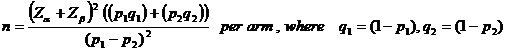 Where ,  P1 and P2( are proportions for  group1 and group2 we are studying ,for example , obese-	non obese, smokers-non smokers etc., , get from the literature review  or  from the pilot study )d = precision ( the researcher has to decide)Zα =  1.96    for  95% confidence level, usually Zβ   = 1.282 for 90% power, usuallyTABLE 1A      SAMPLE SIZES FOR A SINGLE MEAN      FOR VARIOUS d and sd for  95% level,    Za=1.96      SAMPLE SIZES FOR A SINGLE MEAN      FOR VARIOUS d and sd for  95% level,    Za=1.96      SAMPLE SIZES FOR A SINGLE MEAN      FOR VARIOUS d and sd for  95% level,    Za=1.96      SAMPLE SIZES FOR A SINGLE MEAN      FOR VARIOUS d and sd for  95% level,    Za=1.96      SAMPLE SIZES FOR A SINGLE MEAN      FOR VARIOUS d and sd for  95% level,    Za=1.96      SAMPLE SIZES FOR A SINGLE MEAN      FOR VARIOUS d and sd for  95% level,    Za=1.96      SAMPLE SIZES FOR A SINGLE MEAN      FOR VARIOUS d and sd for  95% level,    Za=1.96      SAMPLE SIZES FOR A SINGLE MEAN      FOR VARIOUS d and sd for  95% level,    Za=1.96      SAMPLE SIZES FOR A SINGLE MEAN      FOR VARIOUS d and sd for  95% level,    Za=1.96      SAMPLE SIZES FOR A SINGLE MEAN      FOR VARIOUS d and sd for  95% level,    Za=1.96      SAMPLE SIZES FOR A SINGLE MEAN      FOR VARIOUS d and sd for  95% level,    Za=1.96      SAMPLE SIZES FOR A SINGLE MEAN      FOR VARIOUS d and sd for  95% level,    Za=1.96      SAMPLE SIZES FOR A SINGLE MEAN      FOR VARIOUS d and sd for  95% level,    Za=1.96      SAMPLE SIZES FOR A SINGLE MEAN      FOR VARIOUS d and sd for  95% level,    Za=1.96      SAMPLE SIZES FOR A SINGLE MEAN      FOR VARIOUS d and sd for  95% level,    Za=1.96      SAMPLE SIZES FOR A SINGLE MEAN      FOR VARIOUS d and sd for  95% level,    Za=1.96      SAMPLE SIZES FOR A SINGLE MEAN      FOR VARIOUS d and sd for  95% level,    Za=1.96      SAMPLE SIZES FOR A SINGLE MEAN      FOR VARIOUS d and sd for  95% level,    Za=1.96      SAMPLE SIZES FOR A SINGLE MEAN      FOR VARIOUS d and sd for  95% level,    Za=1.96      SAMPLE SIZES FOR A SINGLE MEAN      FOR VARIOUS d and sd for  95% level,    Za=1.96ddddddddddddddddddddsd12345678910111213141516171819201411111111111111111112164211111111111111111335943211111111111111146216743221111111111111597251174322211111111111613935169643322211111111171894821128643322221111111824662281610764433222211111931278352013975443322222111103859743251611875443322222211146511752301913108654433322222125541396235231612976544333222213650163734126191411976544333322147531898448312116121087654433332158652179755352518141198765443333169842461106240282116131097665444331711112781247045312318141210876554443181245312139785035262016131198765544419138734715587563929221814121098765544201537385171976243322519161311108776554211695424189106684835272117151211987665522186046520711775523830231916131210987665232033509226128825742322621171513111088766242213554246139896246352823191614121098776252401601267151976749383025201715131110987726259765028916310473534133262219161412119987272801701312176113785844352924201715131110988283012753335189121846248383125211816141211109829323180835920213090665140332723201715131210993034588653852171399771554335292521181614121110931369292341123114810376584637312622191715131211103239349844382461581108162494033282421181614131110334184104646526216811786665242353025221917151312113444411111494278178124917055453731272320181614131235470611775232951891319774594839332825211917151412364979124555431220013910278625042353026232018161413375260131558532921114710883655344373227242119171514385548138761734722215511487695646393329252220181614395844146165036623416312092735949413530262321191715406147153768338524617112697766251433732282522191816TABLE 1B  SAMPLE SIZES FOR A SINGLE PROPORTION      FOR VARIOUS P and d for  95% level,    Za=1.96  SAMPLE SIZES FOR A SINGLE PROPORTION      FOR VARIOUS P and d for  95% level,    Za=1.96  SAMPLE SIZES FOR A SINGLE PROPORTION      FOR VARIOUS P and d for  95% level,    Za=1.96  SAMPLE SIZES FOR A SINGLE PROPORTION      FOR VARIOUS P and d for  95% level,    Za=1.96  SAMPLE SIZES FOR A SINGLE PROPORTION      FOR VARIOUS P and d for  95% level,    Za=1.96  SAMPLE SIZES FOR A SINGLE PROPORTION      FOR VARIOUS P and d for  95% level,    Za=1.96  SAMPLE SIZES FOR A SINGLE PROPORTION      FOR VARIOUS P and d for  95% level,    Za=1.96  SAMPLE SIZES FOR A SINGLE PROPORTION      FOR VARIOUS P and d for  95% level,    Za=1.96  SAMPLE SIZES FOR A SINGLE PROPORTION      FOR VARIOUS P and d for  95% level,    Za=1.96  SAMPLE SIZES FOR A SINGLE PROPORTION      FOR VARIOUS P and d for  95% level,    Za=1.96  SAMPLE SIZES FOR A SINGLE PROPORTION      FOR VARIOUS P and d for  95% level,    Za=1.96  SAMPLE SIZES FOR A SINGLE PROPORTION      FOR VARIOUS P and d for  95% level,    Za=1.96  SAMPLE SIZES FOR A SINGLE PROPORTION      FOR VARIOUS P and d for  95% level,    Za=1.96  SAMPLE SIZES FOR A SINGLE PROPORTION      FOR VARIOUS P and d for  95% level,    Za=1.96  SAMPLE SIZES FOR A SINGLE PROPORTION      FOR VARIOUS P and d for  95% level,    Za=1.96  SAMPLE SIZES FOR A SINGLE PROPORTION      FOR VARIOUS P and d for  95% level,    Za=1.96  SAMPLE SIZES FOR A SINGLE PROPORTION      FOR VARIOUS P and d for  95% level,    Za=1.96  SAMPLE SIZES FOR A SINGLE PROPORTION      FOR VARIOUS P and d for  95% level,    Za=1.96  SAMPLE SIZES FOR A SINGLE PROPORTION      FOR VARIOUS P and d for  95% level,    Za=1.96  SAMPLE SIZES FOR A SINGLE PROPORTION      FOR VARIOUS P and d for  95% level,    Za=1.96ddddddddddddddddddddP0.050.100.150.200.250.300.350.400.450.500.550.600.650.700.750.800.850.900.951.000.011642111111111111111110.023184221111111111111110.0345125322111111111111110.0460157432211111111111110.0573199533221111111111110.06872210643222111111111110.071012612753322211111111110.081142913854322211111111110.091263214864322221111111110.11393516964332221111111110.1115138171075432222111111110.1216341191175433222111111110.1317444201175433222211111110.1418647211286433222211111110.1519649221386443222211111110.1620752231396543322221111110.1721755251497543322221111110.18227572615107543322222111110.19237602715107543322222111110.2246622816107644332222111110.21255642916118644332222111110.22264663017118654332222211110.23273693118118654332222211110.24281713218128654332222211110.25289733319129654333222211110.26296743319129754333222221110.27303763419139754433222221110.28310783520139754433222221110.29317803620139754433222221110.3323813621139764433222221110.313298337211410765433222222110.323358438211410765433222222110.333408538221410765433322222110.343458739221410865433322222110.353508839221410865433322222110.363558940231510865433322222110.373599040231510865433322222110.383639141231511865433322222210.393669241231511865443322222210.4369934124151186544332222221Table 2A                                                   SAMPLE SZES    for two means  for various values of  d  and  sdZa for 99% level=2.58Zb for 90% power = 1.28                                                dTable 2A                                                   SAMPLE SZES    for two means  for various values of  d  and  sdZa for 99% level=2.58Zb for 90% power = 1.28                                                dTable 2A                                                   SAMPLE SZES    for two means  for various values of  d  and  sdZa for 99% level=2.58Zb for 90% power = 1.28                                                dTable 2A                                                   SAMPLE SZES    for two means  for various values of  d  and  sdZa for 99% level=2.58Zb for 90% power = 1.28                                                dTable 2A                                                   SAMPLE SZES    for two means  for various values of  d  and  sdZa for 99% level=2.58Zb for 90% power = 1.28                                                dTable 2A                                                   SAMPLE SZES    for two means  for various values of  d  and  sdZa for 99% level=2.58Zb for 90% power = 1.28                                                dTable 2A                                                   SAMPLE SZES    for two means  for various values of  d  and  sdZa for 99% level=2.58Zb for 90% power = 1.28                                                dTable 2A                                                   SAMPLE SZES    for two means  for various values of  d  and  sdZa for 99% level=2.58Zb for 90% power = 1.28                                                dTable 2A                                                   SAMPLE SZES    for two means  for various values of  d  and  sdZa for 99% level=2.58Zb for 90% power = 1.28                                                dTable 2A                                                   SAMPLE SZES    for two means  for various values of  d  and  sdZa for 99% level=2.58Zb for 90% power = 1.28                                                dTable 2A                                                   SAMPLE SZES    for two means  for various values of  d  and  sdZa for 99% level=2.58Zb for 90% power = 1.28                                                dTable 2A                                                   SAMPLE SZES    for two means  for various values of  d  and  sdZa for 99% level=2.58Zb for 90% power = 1.28                                                dTable 2A                                                   SAMPLE SZES    for two means  for various values of  d  and  sdZa for 99% level=2.58Zb for 90% power = 1.28                                                dTable 2A                                                   SAMPLE SZES    for two means  for various values of  d  and  sdZa for 99% level=2.58Zb for 90% power = 1.28                                                dTable 2A                                                   SAMPLE SZES    for two means  for various values of  d  and  sdZa for 99% level=2.58Zb for 90% power = 1.28                                                dTable 2A                                                   SAMPLE SZES    for two means  for various values of  d  and  sdZa for 99% level=2.58Zb for 90% power = 1.28                                                dTable 2A                                                   SAMPLE SZES    for two means  for various values of  d  and  sdZa for 99% level=2.58Zb for 90% power = 1.28                                                dTable 2A                                                   SAMPLE SZES    for two means  for various values of  d  and  sdZa for 99% level=2.58Zb for 90% power = 1.28                                                dTable 2A                                                   SAMPLE SZES    for two means  for various values of  d  and  sdZa for 99% level=2.58Zb for 90% power = 1.28                                                dTable 2A                                                   SAMPLE SZES    for two means  for various values of  d  and  sdZa for 99% level=2.58Zb for 90% power = 1.28                                                dSd1234567891011121314151617181920130732111000000000000021193013753221111111000003268673017117543322211111114477119533019131076543322221115745186834730211512976544333222610732681196743302217131197655443337146036516291584130231815121097665544819074772121197653393024191613111087765592414603268151976749383024201714121198776102980745331186119836147373025211815131210987113606901401225144100745645363025211816141211109124291107347726817211988675343353025221917151312111350361259560315201140103796250423530262220171614131458411460649365234162119917258484135302623201816151567051676745419268186137105836755474034302623211917167629190784847730521215611994766353453934302624211917861221539575383442391761351068671605144383430272422189655241410736033862681971511199780675749433833302724191075826891195672430299220168133108897564554842373330272011920298013247454773312431861471199983716153474137333021131413285146082152636526820516213110991786758514541363322144233606160390157740129422517814411910085746456504540362315764394117529856314383222461951581301099380706255494439241716442911907107368747735026821217214211910288766759534843251862546562069116474551738029123018615412911095837364575247Table 2B        Sample sizes for 95% Confidence level, (Zα=1.96) and  for  90% Power( Zβ= 1.282)  Here P1 is Larger proportion  and  P2  is  Smaller proportionTable 2B        Sample sizes for 95% Confidence level, (Zα=1.96) and  for  90% Power( Zβ= 1.282)  Here P1 is Larger proportion  and  P2  is  Smaller proportionTable 2B        Sample sizes for 95% Confidence level, (Zα=1.96) and  for  90% Power( Zβ= 1.282)  Here P1 is Larger proportion  and  P2  is  Smaller proportionTable 2B        Sample sizes for 95% Confidence level, (Zα=1.96) and  for  90% Power( Zβ= 1.282)  Here P1 is Larger proportion  and  P2  is  Smaller proportionTable 2B        Sample sizes for 95% Confidence level, (Zα=1.96) and  for  90% Power( Zβ= 1.282)  Here P1 is Larger proportion  and  P2  is  Smaller proportionTable 2B        Sample sizes for 95% Confidence level, (Zα=1.96) and  for  90% Power( Zβ= 1.282)  Here P1 is Larger proportion  and  P2  is  Smaller proportionTable 2B        Sample sizes for 95% Confidence level, (Zα=1.96) and  for  90% Power( Zβ= 1.282)  Here P1 is Larger proportion  and  P2  is  Smaller proportionTable 2B        Sample sizes for 95% Confidence level, (Zα=1.96) and  for  90% Power( Zβ= 1.282)  Here P1 is Larger proportion  and  P2  is  Smaller proportionTable 2B        Sample sizes for 95% Confidence level, (Zα=1.96) and  for  90% Power( Zβ= 1.282)  Here P1 is Larger proportion  and  P2  is  Smaller proportionTable 2B        Sample sizes for 95% Confidence level, (Zα=1.96) and  for  90% Power( Zβ= 1.282)  Here P1 is Larger proportion  and  P2  is  Smaller proportionTable 2B        Sample sizes for 95% Confidence level, (Zα=1.96) and  for  90% Power( Zβ= 1.282)  Here P1 is Larger proportion  and  P2  is  Smaller proportionTable 2B        Sample sizes for 95% Confidence level, (Zα=1.96) and  for  90% Power( Zβ= 1.282)  Here P1 is Larger proportion  and  P2  is  Smaller proportionTable 2B        Sample sizes for 95% Confidence level, (Zα=1.96) and  for  90% Power( Zβ= 1.282)  Here P1 is Larger proportion  and  P2  is  Smaller proportionTable 2B        Sample sizes for 95% Confidence level, (Zα=1.96) and  for  90% Power( Zβ= 1.282)  Here P1 is Larger proportion  and  P2  is  Smaller proportionTable 2B        Sample sizes for 95% Confidence level, (Zα=1.96) and  for  90% Power( Zβ= 1.282)  Here P1 is Larger proportion  and  P2  is  Smaller proportionTable 2B        Sample sizes for 95% Confidence level, (Zα=1.96) and  for  90% Power( Zβ= 1.282)  Here P1 is Larger proportion  and  P2  is  Smaller proportionTable 2B        Sample sizes for 95% Confidence level, (Zα=1.96) and  for  90% Power( Zβ= 1.282)  Here P1 is Larger proportion  and  P2  is  Smaller proportionTable 2B        Sample sizes for 95% Confidence level, (Zα=1.96) and  for  90% Power( Zβ= 1.282)  Here P1 is Larger proportion  and  P2  is  Smaller proportionTable 2B        Sample sizes for 95% Confidence level, (Zα=1.96) and  for  90% Power( Zβ= 1.282)  Here P1 is Larger proportion  and  P2  is  Smaller proportionTable 2B        Sample sizes for 95% Confidence level, (Zα=1.96) and  for  90% Power( Zβ= 1.282)  Here P1 is Larger proportion  and  P2  is  Smaller proportionP1 P1P1 P1P1 P1P1 P1P1 P1P1 P1P1 P1P1 P1P1 P1P1 P1P1 P1P1 P1P1 P1P1 P1P1 P1P1 P1P1 P1P1 P1P1 P1P210%15%20%25%30%35%40%45%50%55%60%65%70%75%80%85%90%95%100%10%9142631307953392922181411975432115%1209331158936244322519151297543220%1461389181105694835262016129754325%167143620011474513727211612975430%18394732141217753382821161296535%1965499223125795338272015118640%205051522812679533726191410745%2092520228125775135251812950%209251522312174483222151155%2050499214114694429191360%19654732001056239251665%18394361819353322070%167138915879432575%1461331130623280%1209263974285%9141846090%5789595%200100%